Зарегистрировано в Минюсте России 15 января 2015 г. N 35553ФЕДЕРАЛЬНАЯ СЛУЖБА ПО ЭКОЛОГИЧЕСКОМУ, ТЕХНОЛОГИЧЕСКОМУИ АТОМНОМУ НАДЗОРУПРИКАЗот 23 июня 2014 г. N 260ОБ УТВЕРЖДЕНИИ АДМИНИСТРАТИВНОГО РЕГЛАМЕНТАФЕДЕРАЛЬНОЙ СЛУЖБЫ ПО ЭКОЛОГИЧЕСКОМУ, ТЕХНОЛОГИЧЕСКОМУИ АТОМНОМУ НАДЗОРУ ПО ПРЕДОСТАВЛЕНИЮ ГОСУДАРСТВЕННОЙ УСЛУГИПО ВЕДЕНИЮ РЕЕСТРА ЗАКЛЮЧЕНИЙ ЭКСПЕРТИЗЫПРОМЫШЛЕННОЙ БЕЗОПАСНОСТИСписок изменяющих документов(в ред. Приказа Ростехнадзора от 31.05.2016 N 206)В соответствии с постановлением Правительства Российской Федерации от 16 мая 2011 г. N 373 "О разработке и утверждении административных регламентов исполнения государственных функций и административных регламентов предоставления государственных услуг" (Собрание законодательства Российской Федерации, 2011, N 22, ст. 3169, N 35, ст. 5092; 2012, N 28, ст. 3908, N 36, ст. 4903, N 50, ст. 7070, N 52, ст. 7507; 2014, N 5, ст. 506) приказываю:Утвердить прилагаемый Административный регламент Федеральной службы по экологическому, технологическому и атомному надзору по предоставлению государственной услуги по ведению реестра заключений экспертизы промышленной безопасности.РуководительА.В.АЛЕШИНУтвержденприказом Федеральной службыпо экологическому, технологическомуи атомному надзоруот 23 июня 2014 г. N 260АДМИНИСТРАТИВНЫЙ РЕГЛАМЕНТФЕДЕРАЛЬНОЙ СЛУЖБЫ ПО ЭКОЛОГИЧЕСКОМУ, ТЕХНОЛОГИЧЕСКОМУИ АТОМНОМУ НАДЗОРУ ПО ПРЕДОСТАВЛЕНИЮ ГОСУДАРСТВЕННОЙ УСЛУГИПО ВЕДЕНИЮ РЕЕСТРА ЗАКЛЮЧЕНИЙ ЭКСПЕРТИЗЫПРОМЫШЛЕННОЙ БЕЗОПАСНОСТИСписок изменяющих документов(в ред. Приказа Ростехнадзора от 31.05.2016 N 206)I. Общие положенияПредмет регулирования регламента1. Административный регламент Федеральной службы по экологическому, технологическому и атомному надзору по предоставлению государственной услуги по ведению реестра заключений экспертизы промышленной безопасности (далее - Административный регламент) определяет порядок, сроки и последовательность административных процедур (действий) Федеральной службы по экологическому, технологическому и атомному надзору и ее территориальных органов, порядок взаимодействия между структурными подразделениями центрального аппарата Ростехнадзора и территориальными органами, их должностными лицами, порядок взаимодействия Ростехнадзора и территориальных органов с заявителями, иными органами государственной власти и органами местного самоуправления, учреждениями и организациями при предоставлении государственной услуги.2. Предметом регулирования Административного регламента являются отношения, возникающие между Ростехнадзором и юридическими лицами (индивидуальными предпринимателями) при предоставлении государственной услуги по ведению реестра заключений экспертизы промышленной безопасности (далее - Реестр).3. Государственная услуга по ведению Реестра предоставляется путем внесения в Реестр заключений экспертизы, подготовленных по результатам проведения экспертизы промышленной безопасности опасных производственных объектов, перечень которых установлен статьей 13 Федерального закона от 21 июля 1997 г. N 116-ФЗ "О промышленной безопасности опасных производственных объектов" (далее - объекты экспертизы) (Собрание законодательства Российской Федерации, 1997, N 30, ст. 3588; 2000, N 33, ст. 3348; 2003, N 2, ст. 167; 2004, N 35, ст. 3607; 2005, N 19, ст. 1752; 2006, N 52, ст. 5498; 2009, N 1, ст. 17, ст. 21; N 52, ст. 6450; 2010, N 30, ст. 4002; N 31, ст. 4195, ст. 4196; 2011, N 27, ст. 3880; N 30, ст. 3588, ст. 4590, ст. 4591, ст. 4596; N 49, ст. 7025; 2012, N 26, ст. 3446; 2013, N 9, ст. 874; N 27, ст. 3478) (далее - Федеральный закон "О промышленной безопасности опасных производственных объектов").Круг заявителей4. Заявителями в рамках предоставления государственной услуги являются заказчики экспертизы промышленной безопасности, осуществляющие эксплуатацию опасных производственных объектов на территории Российской Федерации и на иных территориях, над которыми Российская Федерация осуществляет юрисдикцию в соответствии с законодательством Российской Федерации и нормами международного права (далее - заявители).(п. 4 в ред. Приказа Ростехнадзора от 31.05.2016 N 206)5. Утратил силу с 1 августа 2016 года. - Приказ Ростехнадзора от 31.05.2016 N 206.Требования к порядку информирования о предоставлениигосударственной услуги6. Основными требованиями к информированию заявителей являются:1) достоверность и полнота предоставляемой информации;2) четкость изложения информации;3) удобство и доступность получения информации;4) оперативность предоставления информации.7. Информация о предоставлении государственной услуги размещается на информационном стенде в помещениях Ростехнадзора (центрального аппарата и территориальных органов), официальном сайте Ростехнадзора www.gosnadzor.ru, а также на сайте федеральной государственной информационной системы "Единый портал государственных и муниципальных услуг (функций)" www.gosuslugi.ru (далее - ЕПГУ) и включает в себя:1) текст Административного регламента с приложениями;2) выписки из законодательных и иных нормативных правовых актов, содержащих нормы, регулирующие деятельность по предоставлению государственной услуги;3) перечень документов, представляемых заявителем для внесения заключения экспертизы промышленной безопасности в Реестр, для получения выписки из Реестра;4) форма заявления о внесении сведений в Реестр заключений экспертизы промышленной безопасности;5) форма заявления о предоставлении сведений из Реестра заключений экспертизы промышленной безопасности;6) порядок обжалования решений и действий (бездействия) Ростехнадзора, его территориальных органов или их должностных лиц;7) сведения о местонахождении, контактных телефонах, адресе электронной почты Ростехнадзора (центрального аппарата и территориальных органов).8. Информирование по вопросам предоставления государственной услуги осуществляется в устной форме при личном обращении, а также посредством телефонной связи по телефонному номеру территориального органа Ростехнадзора, предоставляющего государственную услугу. Время консультирования при устном обращении составляет не более 5 минут.График (режим) работы территориальных органов Ростехнадзора определяется служебным распорядком, утвержденным приказом руководителя территориального органа Ростехнадзора.(п. 8 в ред. Приказа Ростехнадзора от 31.05.2016 N 206)9. При информировании в устной форме при личном обращении или посредством телефонной связи должностные лица Ростехнадзора, ответственные за предоставление государственной услуги, обязаны предоставить следующую информацию:1) сведения о нормативных правовых актах, регулирующих вопросы предоставления государственной услуги;2) сведения о порядке предоставления государственной услуги;3) сведения о сроках предоставления государственной услуги;4) сведения о заявительных документах, необходимых для получения государственной услуги;5) сведения о месте нахождения помещения, предназначенного для приема обращений и заявлений;6) сведения об адресах интернет-сайта и электронной почты;7) сведения о перечне оснований для отказа в предоставлении государственной услуги, а также в приеме и рассмотрении заявлений;8) сведения о ходе предоставления государственной услуги.10. По иным вопросам информация предоставляется только на основании соответствующего письменного обращения.11. При информировании по письменному обращению заявителя ответ на обращение направляется по почте в адрес организации либо в форме электронного сообщения в срок, не превышающий 15 рабочих дней со дня регистрации такого обращения. Ответ на обращение дается в четкой и понятной форме с указанием фамилии, имени, отчества, номера телефона исполнителя, подписывается руководителем (заместителем руководителя) структурного подразделения Ростехнадзора, ответственного за предоставление государственной услуги, и подлежит регистрации.12. Место нахождения центрального аппарата Ростехнадзора и почтовый адрес для направления обращений по вопросам оказания государственной услуги: 105066, г. Москва, ул. Александра Лукьянова, д. 4, стр. 1.13. Справочные телефоны структурного подразделения центрального аппарата Ростехнадзора, ответственного за предоставление государственной услуги: (495) 645-94-79 (доб. 2538, 5038).(в ред. Приказа Ростехнадзора от 31.05.2016 N 206)14. Адрес официального сайта Ростехнадзора в информационно-телекоммуникационной сети "Интернет" (далее - сеть Интернет): www.gosnadzor.ru.15. Адрес электронной почты Ростехнадзора: rostehnadzor@gosnadzor.ru.16. Режим работы Ростехнадзора:понедельник - четверг - с 9.00 часов до 18.00 часов;пятница - с 9.00 часов до 16 часов 45 минут;суббота, воскресенье - выходные дни.Продолжительность перерыва рабочего дня для отдыха и питания (приема пищи) устанавливается в соответствии с законодательством Российской Федерации и служебным распорядком.17. Почтовые адреса, адреса электронной почты территориальных органов Ростехнадзора, а также адреса сайтов территориальных органов Ростехнадзора приведены в приложении N 1 к настоящему Административному регламенту.II. Стандарт предоставления государственной услугиНаименование государственной услуги18. Государственная услуга по ведению реестра заключений экспертизы промышленной безопасности.Наименование федерального органа исполнительной власти,предоставляющего государственную услугу19. Государственная услуга предоставляется территориальными органами Ростехнадзора по месту нахождения опасного производственного объекта, за исключением заключений экспертизы промышленной безопасности на линейные части магистральных трубопроводов, подлежащих регистрации в территориальном органе Ростехнадзора, который непосредственно осуществляет надзор за таким объектом.(п. 19 в ред. Приказа Ростехнадзора от 31.05.2016 N 206)20. Утратил силу с 1 августа 2016 года. - Приказ Ростехнадзора от 31.05.2016 N 206.21. Государственная услуга предоставляется центральным аппаратом Ростехнадзора в части предоставления сведений о заключении экспертизы промышленной безопасности из Реестра и обеспечения организационно-методической поддержки территориальных органов Ростехнадзора.Описание результата предоставления государственной услуги22. Результатом предоставления государственной услуги является:1) внесение заключения экспертизы промышленной безопасности в Реестр;2) отказ во внесении заключения экспертизы промышленной безопасности в Реестр;3) исключение заключения экспертизы промышленной безопасности из Реестра;4) выписка из Реестра, справка об отсутствии запрашиваемых сведений.Срок предоставления государственнойуслуги, срок выдачи (направления) документов, являющихсярезультатом предоставления государственной услуги23. Срок предоставления Ростехнадзором государственной услуги:23.1. Внесение заключения экспертизы промышленной безопасности в Реестр осуществляется в течение пяти рабочих дней со дня регистрации надлежащим образом оформленных заявительных документов.23.2. Уведомление об отказе во внесении заключения экспертизы промышленной безопасности в Реестр направляется заявителю в течение пяти рабочих дней со дня регистрации заявительных документов.23.3. Исключение заключения экспертизы промышленной безопасности по заявлению заказчика экспертизы, содержащему просьбу об исключении экспертизы промышленной безопасности из Реестра, осуществляется в течение пяти рабочих дней со дня регистрации заявления заказчика экспертизы в системе делопроизводства территориального органа Ростехнадзора.23.4. Предоставление выписки из Реестра (справки об отсутствии запрашиваемых сведений) осуществляется в течение десяти рабочих дней со дня регистрации заявления о предоставлении таких сведений.Перечень нормативных правовых актов, регулирующихотношения, возникающие в связи с предоставлениемгосударственной услуги24. Предоставление государственной услуги по ведению реестра заключений экспертизы промышленной безопасности осуществляется в соответствии с:Федеральным законом от 21 июля 1997 г. N 116-ФЗ "О промышленной безопасности опасных производственных объектов";Федеральным законом от 27 июля 2010 г. N 210-ФЗ "Об организации предоставления государственных и муниципальных услуг" (Собрание законодательства Российской Федерации, 2010, N 31, ст. 4179; 2011, N 15, ст. 2038; N 27, ст. 3873, ст. 3880; N 29, ст. 4291; N 30, ст. 4587; N 49, ст. 7061; 2012, N 31, ст. 4322; 2013, N 14, ст. 1651, N 27, ст. 3477, ст. 3480, N 30, ст. 4084, N 51, ст. 6679, N 52, ст. 6952, N 6961, ст. 7009) (далее - Федеральный закон "Об организации предоставления государственных и муниципальных услуг");постановлением Правительства Российской Федерации от 30 июля 2004 г. N 401 "О Федеральной службе по экологическому, технологическому и атомному надзору" (Собрание законодательства Российской Федерации, 2004, N 32, ст. 3348; 2006, N 5, ст. 544; N 23, ст. 2527; N 52, ст. 5587; 2008, N 22, ст. 2581; N 46, ст. 5337; 2009, N 6, ст. 738; N 33, ст. 4081; N 49, ст. 5976; 2010, N 9, ст. 960; N 26, ст. 3350; N 38, ст. 4385; 2011, N 6, ст. 888, N 14, ст. 1935, N 41 (ч. II), ст. 5750, N 50, ст. 7385; 2012, N 29, ст. 4123, N 42, ст. 5726; 2013, N 12, ст. 1343; N 45, ст. 5822; 2014, N 2, ст. 108);постановлением Правительства Российской Федерации от 16 мая 2011 г. N 373 "О разработке и утверждении административных регламентов исполнения государственных функций и административных регламентов предоставления государственных услуг" (Собрание законодательства Российской Федерации, 2011, N 22, ст. 3169; N 35, ст. 5092; 2012, N 28, ст. 3908; N 36, ст. 4903, N 50, ст. 7070, N 52, ст. 7507, N 5, ст. 506);постановлением Правительства Российской Федерации от 16 августа 2012 г. N 840 "О порядке подачи и рассмотрения жалоб на решения и действия (бездействие) федеральных органов исполнительной власти и их должностных лиц, федеральных государственных служащих, должностных лиц государственных внебюджетных фондов Российской Федерации" (Собрание законодательства Российской Федерации, 2012, N 35, ст. 4829) (далее - постановление Правительства Российской Федерации N 840);постановлением Правительства Российской Федерации от 25 июня 2012 г. N 634 "О видах электронной подписи, использование которых допускается при обращении за получением государственных и муниципальных услуг" (Собрание законодательства Российской Федерации, 2012, N 27, ст. 3744; 2013, N 45, ст. 5807);постановлением Правительства Российской Федерации от 28 мая 2015 г. N 509 "Об аттестации экспертов в области промышленной безопасности" (Собрание законодательства Российской Федерации, 2015, N 23, ст. 3313).(абзац введен Приказом Ростехнадзора от 31.05.2016 N 206)Исчерпывающий перечень документов,необходимых в соответствии с нормативными правовымиактами для предоставления государственной услуги и услуг,которые являются необходимыми и обязательнымидля предоставления государственной услуги, подлежащихпредставлению заявителем, способы их получениязаявителем, в том числе в электронной форме,порядок их представления25. Документом, необходимым для предоставления государственной услуги по ведению реестра заключений экспертизы промышленной безопасности, является заявление заказчика экспертизы промышленной безопасности о внесении заключения экспертизы промышленной безопасности в Реестр.(в ред. Приказа Ростехнадзора от 31.05.2016 N 206)26. В заявлении о внесении заключения экспертизы промышленной безопасности в Реестр указываются:26.1. Сведения о заявителе:1) полное, сокращенное, фирменное (в случае, если имеется) наименование заявителя, организационно-правовая форма юридического лица, идентификационный номер налогоплательщика, основной государственный регистрационный номер юридического лица, место его нахождения и почтовый адрес, номера телефонов и (в случае, если имеется) адреса электронной почты юридического лица, фамилия, имя и отчество (в случае, если имеется) руководителя юридического лица (лица, имеющего право без доверенности действовать от имени юридического лица);(в ред. Приказа Ростехнадзора от 31.05.2016 N 206)2) фамилия, имя и отчество (в случае, если имеется) индивидуального предпринимателя - заявителя, данные документа, удостоверяющего личность, идентификационный номер налогоплательщика, основной государственный регистрационный номер индивидуального предпринимателя, место его жительства, контактный телефон и (в случае, если имеется) адреса электронной почты индивидуального предпринимателя;26.2. Сведения об экспертной организации:1) полное, сокращенное, фирменное (в случае, если имеется) наименование юридического лица, организационно-правовая форма юридического лица, место его нахождения и почтовый адрес, идентификационный номер налогоплательщика, основной государственный регистрационный номер юридического лица, номера телефонов и (в случае, если имеется) адреса электронной почты юридического лица, фамилия, имя и отчество (в случае, если имеется) руководителя юридического лица (лица, имеющего право без доверенности действовать от имени юридического лица);(в ред. Приказа Ростехнадзора от 31.05.2016 N 206)2) номер и дата выдачи лицензии на осуществление деятельности по проведению экспертизы промышленной безопасности;3) фамилия, имя, отчество (в случае если имеется) эксперта (экспертов), подписавшего (подписавших) заключение экспертизы промышленной безопасности, номер и дата квалификационного удостоверения эксперта, область аттестации и категория эксперта;(в ред. Приказа Ростехнадзора от 31.05.2016 N 206)26.3. Сведения о заключении экспертизы промышленной безопасности:1) наименование, местонахождение, регистрационный номер (в случае, если имеется) и назначение объекта, в отношении которого проведена экспертиза промышленной безопасности;2) дата подписания заключения экспертизы промышленной безопасности руководителем экспертной организации;3) регистрационный номер заключения экспертизы промышленной безопасности, присвоенный экспертной организацией;4) выводы заключения экспертизы промышленной безопасности.(п. 26.3 в ред. Приказа Ростехнадзора от 31.05.2016 N 206)27. Форма заявления о внесении сведений в Реестр заключений экспертизы промышленной безопасности приведена в приложении N 2 к настоящему Административному регламенту.28. К заявлению о внесении заключения экспертизы промышленной безопасности в Реестр прилагаются заключение экспертизы промышленной безопасности, подписанное руководителем организации, проводившей экспертизу, и экспертом (экспертами), участвовавшим (участвовавшими) в проведении экспертизы, заверенное печатью экспертной организации (при наличии), а также электронный носитель, содержащий заявление о внесении заключения экспертизы промышленной безопасности в Реестр и заключение экспертизы промышленной безопасности, сканированные в электронном формате переносимого документа (PDF).Содержание текстовых документов и чертежей в электронном формате должно быть идентично бумажному оригиналу, к которому они прилагаются.Заявитель представляет заявление о внесении заключения экспертизы промышленной безопасности в Реестр и электронный носитель отдельно на каждое заключение экспертизы промышленной безопасности.(п. 28 в ред. Приказа Ростехнадзора от 31.05.2016 N 206)29. Документом, необходимым для предоставления сведений о заключении экспертизы промышленной безопасности из Реестра, является заявление о предоставлении сведений из реестра заключений экспертизы промышленной безопасности. Форма заявления о предоставлении сведений из Реестра заключений экспертизы промышленной безопасности приведена в приложении N 3 к настоящему Административному регламенту.30. Документом, необходимым для исключения заключения экспертизы промышленной безопасности из Реестра, является заявление заказчика экспертизы промышленной безопасности, содержащее просьбу об исключении заключения экспертизы промышленной безопасности из Реестра.31. Документы, указанные в пунктах 25 - 30 настоящего Административного регламента (далее - заявительные документы), предоставляются в Ростехнадзор непосредственно или направляются заказным почтовым отправлением с уведомлением о вручении.32. Заявители вправе представить заявительные документы в форме электронного документа, подписанного усиленной квалифицированной электронной подписью через ЕПГУ.33. Заявителям обеспечивается возможность копирования форм заявлений, необходимых для получения государственной услуги, на официальном сайте Ростехнадзора и на ЕПГУ.Исчерпывающий перечень документов,необходимых в соответствии с нормативными правовымиактами для предоставления государственной услуги, которыенаходятся в распоряжении государственных органов, органовместного самоуправления и иных органов, участвующихв предоставлении государственных или муниципальных услуг,и которые заявитель вправе представить, а также способыих получения заявителями, в том числе в электроннойформе, порядок их представления34. Документы, необходимые для предоставления государственной услуги, которые находятся в распоряжении государственных органов, органов местного самоуправления и иных органов, участвующих в предоставлении государственной услуги, отсутствуют.35. При предоставлении государственной услуги по ведению Реестра запрещается требовать от заявителя:35.1. Представления документов и информации или осуществления действий, представление или осуществление которых не предусмотрено нормативными правовыми актами, регулирующими отношения, возникающие в связи с предоставлением указанной государственной услуги.35.2. Представления документов и информации, которые в соответствии с нормативными правовыми актами Российской Федерации, нормативными правовыми актами субъектов Российской Федерации и муниципальными правовыми актами находятся в распоряжении государственных органов, предоставляющих государственную услугу, иных государственных органов, органов местного самоуправления и (или) подведомственных государственным органам и органам местного самоуправления организаций, участвующих в предоставлении государственных или муниципальных услуг, за исключением документов, указанных в части 6 статьи 7 Федерального закона "Об организации предоставления государственных и муниципальных услуг".Исчерпывающий перечень оснований для отказав приеме документов, необходимых для предоставлениягосударственной услуги36. Основания для отказа в приеме документов, представленных для предоставления государственной услуги, отсутствуют.Исчерпывающий перечень оснований для приостановленияили отказа в предоставлении государственной услуги37. Основаниями для отказа во внесении заключения экспертизы промышленной безопасности в Реестр являются:1) представление заявительных документов, оформленных с нарушением требований пунктов 26 - 28 настоящего Административного регламента;2) представление заявительных документов заявителем, не зарегистрированным в Едином государственном реестре юридических лиц или в Едином государственном реестре индивидуальных предпринимателей, либо сведения о котором отсутствуют в государственном реестре аккредитованных филиалов, представительств иностранных юридических лиц;3) представление в составе комплекта заявительных документов заключения экспертизы промышленной безопасности, подготовленного экспертной организацией, имеющей лицензию, действие которой не распространяется на виды работ (услуг), необходимых для проведения экспертизы промышленной безопасности конкретного объекта;4) представление в составе комплекта заявительных документов заключения экспертизы промышленной безопасности, подписанного экспертом (экспертами), не аттестованным (не аттестованными) в порядке, установленном постановлением Правительства Российской Федерации от 28 мая 2015 г. N 509 "Об аттестации экспертов в области промышленной безопасности" (далее - аттестация), или прошедшим (прошедшими) аттестацию, но имеющим (имеющими) квалификационное удостоверение эксперта (квалификационные удостоверения экспертов) в области промышленной безопасности по области (областям) аттестации экспертов в области промышленной безопасности, действие которой (которых) не распространяется на объект экспертизы промышленной безопасности, и (или) являющимся (являющимися) экспертом (экспертами) в области промышленной безопасности иной категории.(п. 37 в ред. Приказа Ростехнадзора от 31.05.2016 N 206)38. Основания для приостановления предоставления государственной услуги отсутствуют.Перечень услуг, которые являются необходимымии обязательными для предоставления государственной услуги39. Услуги, которые являются необходимыми и обязательными для предоставления государственной услуги, отсутствуют.Порядок, размер и основания государственнойпошлины или иной платы, взимаемой за предоставлениегосударственной услуги40. За предоставление государственной услуги государственная пошлина или иная плата не взимается.Порядок, размер и основания взимания платыза предоставление услуг, которые являются необходимымии обязательными для предоставления государственной услуги,включая информацию о методике расчета такой платы41. Услуги, которые являются необходимыми и обязательными для предоставления государственной услуги, отсутствуют.Максимальный срок ожидания в очередипри подаче заявления о предоставлении государственнойуслуги и при получении результата предоставлениягосударственной услуги42. Максимальный срок ожидания в очереди при подаче заявления о предоставлении государственной услуги и получении результата предоставления государственной услуги 15 минут.Срок и порядок регистрации запроса заявителяо предоставлении государственной услуги, в том числев электронной форме43. Регистрация заявлений о предоставлении государственной услуги, поданных непосредственно в ходе приема либо в электронной форме через ЕПГУ, осуществляется должностным лицом структурного подразделения территориального органа Ростехнадзора, ответственного за работу с заявителями, в порядке, установленном пунктами 53 - 57 настоящего Административного регламента.44. Срок регистрации заявления о предоставлении государственной услуги:1) при подаче заявления до 15.00 часов - в день обращения;2) при подаче заявления после 15.00 часов - на следующий рабочий день после обращения до 10.00 часов.Требования к помещениям, в которыхпредоставляются государственная услуга, к месту ожиданияи приема заявителей, размещению и оформлению визуальной,текстовой и мультимедийной информации о порядкепредоставления таких услуг45. Вход в помещение Ростехнадзора, предназначенное для приема обращений и заявлений, оборудуется соответствующей вывеской с указанием режима работы.46. Для ожидания приема заявителям отводятся места, оборудованные стульями, кресельными секциями или скамьями, столами (стойками) для возможности оформления документов. На столах (стойках) находится писчая бумага и канцелярские принадлежности (шариковые ручки), формы заявлений, необходимых для получения государственной услуги.47. В помещении Ростехнадзора, предназначенном для приема обращений и заявлений, должны располагаться информационные стенды, оформленные в соответствии с требованиями пункта 7 Административного регламента.Показатели доступности и качествапредоставления государственной услуги,в том числе количество взаимодействий заявителяс должностными лицами при предоставлении государственнойуслуги и их продолжительность, возможность получениягосударственной услуги в многофункциональном центрепредоставления государственных и муниципальных услуг,возможность получения информации о ходе предоставлениягосударственной услуги, в том числе с использованиеминформационно-коммуникационных технологий48. Основными показателями доступности и качества предоставления государственной услуги являются:1) степень информированности заявителей о порядке предоставления государственной услуги (доступность информации о государственной услуге, возможность выбора способа получения информации);2) возможность выбора заявителем формы обращения за предоставлением государственной услуги (лично, посредством почтовой связи или ЕПГУ);3) своевременность предоставления государственной услуги в соответствии со стандартом ее предоставления, установленным Административным регламентом;4) отношение количества жалоб от заявителей о нарушениях сроков предоставления государственной услуги, предусмотренных Административным регламентом, к общему числу поданных заявлений на предоставление государственной услуги за отчетный период;5) количество судебных исков по обжалованию решений Ростехнадзора, принимаемых при предоставлении государственной услуги.49. Возможность получения государственной услуги в многофункциональном центре предоставления государственных и муниципальных услуг отсутствует.Иные требования, в том числе учитывающие особенностипредоставления государственной услуги в многофункциональныхцентрах предоставления государственных и муниципальныхуслуг и особенности предоставления государственнойуслуги в электронной форме50. Заявителям обеспечивается возможность получения информации о порядке предоставления государственной услуги, а также копирования форм заявлений, необходимых для получения государственной услуги, на официальном сайте Ростехнадзора и на ЕПГУ.III. Состав, последовательность и срокивыполнения административных процедур (действий), требованияк порядку их выполнения, в том числе особенности выполненияадминистративных процедур (действий) в электронной форме51. Предоставление государственной услуги включает в себя следующие административные процедуры:1) прием и регистрация заявительных документов;2) рассмотрение заявительных документов;3) формирование и направление межведомственных запросов;4) внесение сведений в Реестр;5) предоставление сведений о заключении экспертизы промышленной безопасности из Реестра;6) исключение заключения экспертизы промышленной безопасности из Реестра.52. Блок-схема предоставления государственной услуги приведена в приложении N 4 к настоящему Административному регламенту.Прием и регистрация заявительных документов53. Основанием для начала административной процедуры является представление заявителем в территориальный орган Ростехнадзора заявления о внесении заключения экспертизы промышленной безопасности в Реестр с приложением заключения экспертизы промышленной безопасности на бумажном и электронном носителе, заявления об исключении заключения экспертизы промышленной безопасности из Реестра либо заявления о предоставлении сведений о заключении экспертизы промышленной безопасности из Реестра.54. Заявление представляется заявителем в территориальный орган Ростехнадзора лично либо через уполномоченного представителя, действующего на основании доверенности, указания закона либо акта уполномоченного государственного органа или органа местного самоуправления, направляется заказным почтовым отправлением с уведомлением о вручении или в форме электронного документа, подписанного усиленной квалифицированной электронной подписью через ЕПГУ.(в ред. Приказа Ростехнадзора от 31.05.2016 N 206)55. Заявление принимается должностными лицами структурного подразделения территориального органа Ростехнадзора, ответственного за работу с заявителями (далее - регистратор) и регистрируется в системе делопроизводства Ростехнадзора в срок, указанный в пункте 44 Административного регламента, копия заявления с отметкой о регистрации вручается заявителю или направляется заказным почтовым отправлением в день приема заявительных документов, либо в форме электронного документа, подписанного усиленной квалифицированной электронной подписью в случае поступления заявления и прилагаемых документов через ЕПГУ.56. Регистратор вносит в журнал учета входящих документов запись о регистрации заявления, которая содержит:1) входящий номер и дату приема заявления;2) исходящий номер и дату подписи заявления;3) данные о заявителе (сокращенное наименование для юридического лица, фамилию и инициалы для индивидуального предпринимателя);4) краткое содержание заявления;5) количество листов заявления;6) наличие приложений к заявлению, количество листов, краткое содержание приложений.57. Зарегистрированное заявление с комплектом документов передается регистратором руководителю структурного подразделения, ответственного за предоставление государственной услуги.Рассмотрение заявительных документов58. Руководитель структурного подразделения, ответственного за предоставление государственной услуги, в течение одного рабочего дня с момента получения от регистратора комплекта заявительных документов определяет лицо, уполномоченное рассматривать заявительные документы (далее - Исполнитель).59. Исполнитель:1) рассматривает заявительные документы, указанные в пунктах 25 - 30 Административного регламента;2) запрашивает выписку из Единого государственного реестра юридических лиц (ЕГРЮЛ) или Единого государственного реестра индивидуальных предпринимателей (ЕГРИП) о заявителе и экспертной организации;(в ред. Приказа Ростехнадзора от 31.05.2016 N 206)3) проверяет в реестре лицензий, выданных Ростехнадзором, сведения о наличии у экспертной организации, проводившей экспертизу промышленной безопасности, лицензии на право проведения экспертизы промышленной безопасности и виды работ, на которые распространяется действие лицензии, на момент подписания заключения экспертизы промышленной безопасности;4) проверяет в реестре экспертов в области промышленной безопасности сведения о наличии у эксперта (экспертов), участвовавшего (участвовавших) в проведении экспертизы, аттестации по соответствующим областям аттестации, а также данные в отношении эксперта (экспертов) о присвоенной категории.(пп. 4 введен Приказом Ростехнадзора от 31.05.2016 N 206)60. На основании проведенной проверки заявительных документов и рассмотрения документов, указанных в пунктах 25 - 30 настоящего Административного регламента, Исполнитель в срок, установленный пунктом 23 Административного регламента, готовит уведомление о внесении заключения экспертизы промышленной безопасности в Реестр с указанием регистрационного номера заключения экспертизы промышленной безопасности на представленном бумажном носителе этого заключения или уведомление об отказе во внесении заключения экспертизы промышленной безопасности в Реестр. Уведомление подписывается руководителем территориального органа Ростехнадзора (либо его заместителем).61. В течение суток со дня принятия исполнителем положительного решения по результатам рассмотрения заявительных документов зарегистрированное заключение экспертизы промышленной безопасности на бумажном носителе вместе с уведомлением о внесении заключения экспертизы промышленной безопасности в Реестр передается в структурное подразделение территориального органа Ростехнадзора, ответственное за работу с заявителями, для вручения (направления почтовым отправлением либо иным способом, обеспечивающим подтверждение получения) в установленном порядке заявителю. Оригинал заявления о внесении заключения экспертизы промышленной безопасности в Реестр, электронный носитель и копия уведомления о внесении заключения экспертизы промышленной безопасности в Реестр хранятся в территориальном управлении Ростехнадзора.(п. 61 в ред. Приказа Ростехнадзора от 31.05.2016 N 206)62. Решение об отказе во внесении заключения экспертизы промышленной безопасности в Реестр принимается в случаях, установленных пунктом 37 настоящего Административного регламента.63. В течение суток со дня принятия исполнителем отрицательного решения по результатам рассмотрения заявительных документов заключение экспертизы промышленной безопасности на бумажном носителе вместе с уведомлением об отказе во внесении заключения экспертизы промышленной безопасности в Реестр, подписанным руководителем территориального органа Ростехнадзора (его заместителем), передаются в структурное подразделение территориального органа Ростехнадзора, ответственное за работу с заявителями, для вручения (направления почтовым отправлением либо иным способом, обеспечивающим подтверждение получения) в установленном порядке заявителю. В территориальном управлении Ростехнадзора хранятся оригинал заявления о внесении заключения экспертизы промышленной безопасности в Реестр, электронный носитель и копия уведомления об отказе во внесении заключения экспертизы промышленной безопасности в Реестр.(п. 63 в ред. Приказа Ростехнадзора от 31.05.2016 N 206)Формирование и направление межведомственных запросов64. Основанием для начала административной процедуры является представление заявителем документов, указанных в пунктах 25 - 30 настоящего административного регламента.65. Представление документов и (или) информации, необходимых для предоставления государственной услуги, осуществляется, в том числе, в форме электронного документа с использованием единой системы межведомственного электронного взаимодействия и подключаемых к ней региональных систем межведомственного электронного взаимодействия по межведомственному запросу органа, предоставляющего государственную услугу.66. Формирование и направление межведомственных запросов о предоставлении документов и (или) информации, необходимых для предоставления государственной услуги, в том числе, с использованием единой системы межведомственного электронного взаимодействия и подключаемых к ней региональных систем межведомственного электронного взаимодействия, осуществляется в соответствии с требованиями Федерального закона "Об организации предоставления государственных и муниципальных услуг".67. Формирование и направление межведомственного запроса в Федеральную налоговую службу Российской Федерации осуществляется исполнителем в срок, не превышающий 3 рабочих дней со дня регистрации заявления.Внесение сведений в Реестр68. При внесении заключения экспертизы промышленной безопасности в Реестр этому заключению экспертизы промышленной безопасности автоматически присваивается регистрационный номер. Расшифровка структуры регистрационного номера заключения экспертизы промышленной безопасности приведена в приложении N 5 к настоящему Административному регламенту.69. При внесении заключения экспертизы промышленной безопасности в Реестр информационная система Ростехнадзора автоматически направляет заявителю уведомление о внесении заключения экспертизы промышленной безопасности в Реестр в форме электронного документа, подписанного усиленной квалифицированной электронной подписью.70. Если в течение трех рабочих дней заявитель не прибыл в Ростехнадзор (центральный аппарат или территориальный орган) за получением результата предоставления государственной услуги, исполнитель готовит уведомление о внесении заключения экспертизы промышленной безопасности в Реестр для почтового отправления и передает в структурное подразделение Ростехнадзора (территориального органа Ростехнадзора), ответственное за отправку корреспонденции, для направления заявителю почтовым отправлением.(в ред. Приказа Ростехнадзора от 31.05.2016 N 206)71. Утратил силу с 1 августа 2016 года. - Приказ Ростехнадзора от 31.05.2016 N 206.72. Исполнитель вносит в базу данных информационной системы Ростехнадзора следующую информацию:72.1. Сведения о заявителе:1) полное, сокращенное, фирменное (в случае, если имеется) наименование заявителя и организационно-правовая форма юридического лица, ИНН, ОГРН (либо сведения о внесении записи в государственный реестр аккредитованных филиалов, представительств иностранных юридических лиц), место его нахождения и почтовый адрес, номера телефонов (в случае, если имеются) и адрес электронной почты (в случае, если имеется), фамилия, имя и отчество (в случае, если имеется) руководителя юридического лица (лица, имеющего право без доверенности действовать от имени юридического лица);2) фамилия, имя и отчество (в случае, если имеется) индивидуального предпринимателя - заявителя, место его жительства, данные документа, удостоверяющего личность, контактный телефон, адрес электронной почты (в случае, если имеется).72.2. Сведения об экспертной организации:1) полное, сокращенное, фирменное (в случае, если имеется) наименование и организационно-правовая форма юридического лица, ИНН, ОГРН, место его нахождения и почтовый адрес, номера телефонов (в случае, если имеются) и адрес электронной почты (в случае, если имеется), фамилия, имя и отчество (в случае, если имеется) руководителя юридического лица (лица, имеющего право без доверенности действовать от имени юридического лица);2) номер и дата выдачи лицензии на осуществление деятельности по проведению экспертизы промышленной безопасности;3) фамилия, имя, отчество (в случае, если имеется) эксперта (экспертов), подписавшего (подписавших) заключение экспертизы промышленной безопасности, номер и дата квалификационного удостоверения эксперта, область аттестации и категория эксперта.72.3. Сведения о заключении экспертизы промышленной безопасности:1) наименование объекта, в отношении которого проведена экспертиза промышленной безопасности;2) дата подписания заключения экспертизы промышленной безопасности руководителем экспертной организации;3) регистрационный номер заключения экспертизы промышленной безопасности, присвоенный экспертной организацией;4) выводы заключения экспертизы промышленной безопасности;5) срок безопасной эксплуатации объекта экспертизы промышленной безопасности.72.4. Сведения об исключении из Реестра заключения экспертизы промышленной безопасности.(п. 72 в ред. Приказа Ростехнадзора от 31.05.2016 N 206)73. Структурное подразделение территориального органа Ростехнадзора, ответственное за ведение Реестра:1) вносит заключение экспертизы промышленной безопасности в Реестр;2) публикует сведения, содержащиеся в Реестре на официальном сайте территориального органа Ростехнадзора согласно рекомендуемому образцу, приведенному в приложении N 6 к настоящему Административному регламенту;2) в срок, установленный пунктом 23 настоящего Административного регламента, по письменному заявлению предоставляет всем заинтересованным лицам сведения о заключениях экспертизы промышленной безопасности в виде выписки из Реестра либо справки об отсутствии запрашиваемых сведений.Предоставление сведений о заключении экспертизыпромышленной безопасности из Реестра74. Выписка из Реестра, содержащая сведения, указанные в пункте 72 настоящего Административного регламента, или справка об отсутствии запрашиваемых сведений подписываются руководителем территориального органа Ростехнадзора (его заместителем) и направляются заявителю заказным почтовым отправлением с уведомлением о вручении либо в случае поступления соответствующего заявления посредством ЕПГУ, в форме электронного документа.Исключение заключения экспертизы промышленной безопасностииз Реестра75. Заключение экспертизы промышленной безопасности исключается из Реестра в случае письменного обращения заказчика экспертизы промышленной безопасности с просьбой об исключении заключения экспертизы промышленной безопасности из Реестра в случае:ликвидации опасного производственного объекта или вывода его из эксплуатации;утраты опасным производственным объектом признаков опасности, указанных в приложении 1 к Федеральному закону "О промышленной безопасности опасных производственных объектов";предусмотренного нормативными правовыми актами Российской Федерации изменения критериев отнесения объектов к категории опасных производственных объектов или требований к идентификации опасных производственных объектов.76. Решение об исключении заключения экспертизы промышленной безопасности из Реестра по заявлению заказчика экспертизы промышленной безопасности в случаях, предусмотренных пунктом 75 настоящего Административного регламента, принимает руководитель территориального органа Ростехнадзора.77. Исполнитель структурного подразделения, ответственного за предоставление государственной услуги, в течение 5 рабочих дней со дня регистрации документов, указанных в пункте 30 настоящего Административного регламента, вносит в Реестр сведения об исключении заключения экспертизы промышленной безопасности из Реестра и направляет заявителю соответствующие уведомление с указанием причин исключения.78. Уведомление об исключении заключения экспертизы промышленной безопасности из Реестра подписывается руководителем территориального органа Ростехнадзора (его заместителем) и направляется заявителю заказным письмом с уведомлением о вручении либо, в случае поступления заявления заказчика экспертизы промышленной безопасности об исключении заключения экспертизы промышленной безопасности из Реестра, посредством ЕПГУ, в форме электронного документа.79. Структурное подразделение территориального органа Ростехнадзора, ответственное за ведение Реестра, публикует на официальном сайте территориального органа Ростехнадзора сведения об исключении заключения экспертизы промышленной безопасности из Реестра.IV. Формы контроля за предоставлениемгосударственной услугиПорядок осуществления текущегоконтроля за соблюдением и исполнением ответственнымидолжностными лицами положений регламента и иных нормативныхправовых актов, устанавливающих требования к предоставлениюгосударственной услуги, а также принятием ими решений80. Текущий контроль за выполнением положений Административного регламента осуществляет руководитель уполномоченного подразделения Ростехнадзора, на которое возложены функции по предоставлению государственной услуги.81. Текущий контроль осуществляется путем проведения должностным лицом, ответственным за организацию работы по предоставлению государственной услуги, проверок соблюдения и исполнения должностными лицами Ростехнадзора положений настоящего Административного регламента и иных нормативных правовых актов Российской Федерации.Порядок и периодичность осуществленияплановых и внеплановых проверок полноты и качествапредоставления государственной услуги, в том числе порядоки формы контроля за полнотой и качествомпредоставления государственной услуги82. Плановый контроль за полнотой и качеством предоставления государственной услуги структурным подразделением территориального органа Ростехнадзора, ответственного за предоставление государственной услуги, осуществляется в ходе проведения проверок в установленном в Ростехнадзоре порядке, но не реже 1 раза в год.83. Внеплановые проверки полноты и качества предоставления государственной услуги проводятся структурным подразделением территориального органа Ростехнадзора, ответственного за предоставление государственной услуги, на основании жалоб (претензий) заявителей на решения или действия (бездействие) должностных лиц уполномоченного структурного подразделения Ростехнадзора, принятые или осуществленные в ходе предоставления государственной услуги.Ответственность должностных лицРостехнадзора за решения и действия (бездействие),принимаемые (осуществляемые) в ходе предоставлениягосударственной услуги84. За неисполнение или ненадлежащее исполнение своих обязанностей по исполнению административных процедур и соблюдению требований Административного регламента при предоставлении государственной услуги должностные лица несут ответственность, предусмотренную законодательством Российской Федерации.Положения, характеризующие требованияк порядку и формам контроля за предоставлениемгосударственной услуги, в том числе со стороны граждан,их объединений и организаций85. Контроль за предоставлением государственной услуги со стороны уполномоченных должностных лиц Ростехнадзора должен быть постоянным, всесторонним и объективным.86. Контроль за предоставлением государственной услуги со стороны заявителей, граждан, их объединений и организаций осуществляется путем получения информации (устной по телефону или в письменной или электронной форме по запросу) о наличии в действиях (бездействии) ответственных должностных лиц Ростехнадзора, а также принимаемых ими решениях нарушений положений настоящего Административного регламента и иных нормативных правовых актов, устанавливающих требования к предоставлению государственной услуги.V. Досудебный (внесудебный) порядок обжалованиярешений и действий (бездействия) органа, предоставляющегогосударственную услугу, а также его должностных лиц87. Заявитель имеет право обратиться с жалобой на решения и действия (бездействие) Ростехнадзора, а также его должностных лиц в ходе предоставления государственной услуги (далее - жалоба) в следующих случаях:1) нарушение срока регистрации заявления о предоставлении государственной услуги;2) нарушение срока предоставления государственной услуги;3) требование у заявителя документов, не предусмотренных нормативными правовыми актами Российской Федерации для предоставления государственной услуги;4) отказ в приеме документов, представление которых предусмотрено нормативными правовыми актами Российской Федерации для предоставления государственной услуги, у заявителя;5) отказ в предоставлении государственной услуги, если основания отказа не предусмотрены федеральными законами и принятыми в соответствии с ними иными нормативными правовыми актами Российской Федерации;6) истребование у заявителя при предоставлении государственной услуги платы, не предусмотренной нормативными правовыми актами Российской Федерации;7) отказ Ростехнадзора, должностного лица Ростехнадзора в исправлении допущенных опечаток и ошибок в выданных в результате предоставления государственной услуги уведомлениях, выписках, справках либо нарушение установленного срока таких исправлений.88. Жалоба подается в Ростехнадзор в письменной форме на бумажном носителе либо в электронной форме. Жалобы на решения, принятые заместителем Ростехнадзора, рассматриваются непосредственно руководителем Ростехнадзора.89. Жалоба может быть направлена по почте, с использованием сети Интернет, официального сайта Ростехнадзора, сайта ЕПГУ, а также может быть принята при личном приеме заявителя.90. Ростехнадзор, предоставляющий государственную услугу, обеспечивает:а) оснащение мест приема жалоб;б) информирование заявителей о порядке обжалования решений и действий (бездействия) Ростехнадзора и его должностных лиц посредством размещения информации на стендах в местах предоставления государственной услуги, на официальном сайте Ростехнадзора, на сайте ЕПГУ;в) консультирование заявителей о порядке обжалования решений и действий (бездействия) Ростехнадзора и его должностных лиц, в том числе по телефону, электронной почте, при личном приеме;г) формирование территориальными органами и представление ежеквартально в центральный аппарат Ростехнадзора отчетности о полученных и рассмотренных жалобах (в том числе о количестве удовлетворенных и неудовлетворенных жалоб).91. Жалоба должна содержать:1) наименование органа, предоставляющего государственную услугу, должностного лица органа, предоставляющего государственную услугу, либо государственного служащего, решения и действия (бездействие) которых обжалуются;2) фамилию, имя, отчество, сведения о месте жительства заявителя - физического лица либо наименование, сведения о месте нахождения заявителя - юридического лица, а также номер (номера) контактного телефона, адрес (адреса) электронной почты (при наличии) и почтовый адрес, по которому ответ должен быть направлен заявителю;3) сведения об обжалуемых решениях и действиях (бездействии) органа, предоставляющего государственную услугу, должностного лица органа, предоставляющего государственную услугу, либо государственного служащего;4) доводы, на основании которых заявитель не согласен с решением и действием (бездействием) органа, предоставляющего государственную услугу, должностного лица органа, предоставляющего государственную услугу, либо государственного служащего. Заявителем могут быть представлены документы (при наличии), подтверждающие доводы заявителя, либо их копии.92. Жалоба, поступившая в Ростехнадзор, подлежит рассмотрению в течение пятнадцати рабочих дней со дня ее регистрации, а в случае обжалования отказа органа, предоставляющего государственную услугу, должностного лица органа, предоставляющего государственную услугу, в приеме документов у заявителя либо в исправлении допущенных опечаток и ошибок или в случае обжалования нарушения установленного срока таких исправлений - в течение пяти рабочих дней со дня ее регистрации.93. По результатам рассмотрения жалобы должностным лицом Ростехнадзора, наделенным полномочиями по рассмотрению жалоб, принимается одно из следующих решений:а) удовлетворить жалобу, в том числе в форме отмены принятого решения, исправления допущенных опечаток и ошибок в выданных уведомлениях, выписках, справках, возврата заявителю денежных средств, взимание которых не предусмотрено нормативными правовыми актами Российской Федерации, а также в иных формах;б) отказать в удовлетворении жалобы.94. Не позднее дня, следующего за днем принятия решения, заявителю в письменной форме направляется мотивированный ответ о результатах рассмотрения жалобы.95. По желанию заявителя ответ по результатам рассмотрения жалобы может быть представлен не позднее дня, следующего за днем принятия решения, в форме электронного документа, подписанного усиленной квалифицированной электронной подписью уполномоченного на рассмотрение жалобы должностного лица.96. В ответе по результатам рассмотрения жалобы указываются:а) наименование органа, предоставляющего государственную услугу, рассмотревшего жалобу, должность, фамилия, имя, отчество (при наличии) его должностного лица, принявшего решение по жалобе;б) номер, дата, место принятия решения, включая сведения о должностном лице, решение или действие (бездействие) которого обжалуется;в) фамилия, имя, отчество (при наличии) или наименование заявителя;г) основания для принятия решения по жалобе;д) принятое по жалобе решение;е) в случае, если жалоба признана обоснованной - сроки устранения выявленных нарушений, в том числе срок предоставления результата государственной услуги;ж) сведения о порядке обжалования принятого по жалобе решения.97. Ответ по результатам рассмотрения жалобы подписывается уполномоченным на рассмотрение жалобы должностным лицом органа, предоставляющего государственную услугу.98. Ростехнадзор отказывает в удовлетворении жалобы в следующих случаях:а) наличие вступившего в законную силу решения суда по жалобе о том же предмете и по тем же основаниям;б) подача жалобы лицом, полномочия которого не подтверждены в порядке, установленном законодательством Российской Федерации;в) наличие решения по жалобе, принятого ранее в соответствии с требованиями Правил подачи и рассмотрения жалоб на решения и действия (бездействие) федеральных органов исполнительной власти и их должностных лиц, федеральных государственных служащих, должностных лиц государственных внебюджетных фондов Российской Федерации, утвержденных постановлением Правительства Российской Федерации от 16 августа 2012 г. N 840, в отношении того же заявителя и по тому же предмету жалобы.99. Ростехнадзор вправе оставить жалобу без ответа в следующих случаях:а) наличие в жалобе нецензурных либо оскорбительных выражений, угроз жизни, здоровью и имуществу должностного лица, а также членов его семьи;б) отсутствие возможности прочитать какую-либо часть текста жалобы, фамилию, имя, отчество (при наличии) и (или) почтовый адрес заявителя, указанные в жалобе.100. Нарушение должностным лицом, наделенным полномочиями по рассмотрению жалоб на нарушение порядка предоставления государственной услуги, порядка или сроков рассмотрения жалобы либо незаконный отказ или уклонение указанного должностного лица от принятия ее к рассмотрению влечет ответственность, предусмотренную частью 3 статьи 5.63 Кодекса Российской Федерации об административных правонарушениях.Приложение N 1к Административному регламентуФедеральной службы по экологическому,технологическому и атомному надзорупо предоставлению государственнойуслуги по ведению реестра заключенийэкспертизы промышленной безопасности,утвержденному приказом Ростехнадзораот 23 июня 2014 г. N 260СВЕДЕНИЯО МЕСТОНАХОЖДЕНИИ, КОНТАКТНЫХ ТЕЛЕФОНАХ, ИНТЕРНЕТ-АДРЕСАХЦЕНТРАЛЬНОГО АППАРАТА И ТЕРРИТОРИАЛЬНЫХОРГАНОВ РОСТЕХНАДЗОРАЦЕНТРАЛЬНЫЙ АППАРАТ РОСТЕХНАДЗОРААдреса центрального аппарата Ростехнадзора:105066, Москва, ул. А. Лукьянова, д. 4, стр. 1;109147, Москва, ул. Таганская, д. 34, стр. 1.Телефоны для справок: (495) 647-60-81, факс: (495) 645-89-86Адрес электронной почты: rostehnadzor@gosnadzor.ru.Адрес официального сайта: www.gosnadzor.ruТЕРРИТОРИАЛЬНЫЕ ОРГАНЫ РОСТЕХНАДЗОРАПриложение N 2к Административному регламентуФедеральной службы по экологическому,технологическому и атомному надзорупо предоставлению государственнойуслуги по ведению реестра заключенийэкспертизы промышленной безопасности,утвержденному приказом Ростехнадзораот 23 июня 2014 г. N 260Список изменяющих документов(в ред. Приказа Ростехнадзора от 31.05.2016 N 206)(ФОРМА)┌─────────────────────┐│        Бланк        │                       Наименование территориального│организации-заявителя│                       управления Ростехнадзора└─────────────────────┘    от __________ N ________                                 Заявление            о внесении сведений в Реестр заключений экспертизы                         промышленной безопасностиЗаявитель:Юридическое лицо:Полное наименование _______________________________________________________Сокращенное наименование __________________________________________________Фирменное наименование ____________________________________________________Организационно-правовая форма _____________________________________________Адрес места нахождения ____________________________________________________ИНН _______________________________________________________________________               (согласно документу, выданному налоговым органом)ОГРН (если имеется) _______________________________________________________   (государственный регистрационный номер записи о создании юридического      лица, данные документа, подтверждающего факт внесения сведений    о юридическом лице в Единый государственный реестр юридических лиц,        с указанием адреса места нахождения органа, осуществившего                       государственную регистрацию)Сведения   о  внесении  записи  в  государственный  реестр  аккредитованныхфилиалов,  представительств  иностранных  юридических  лиц  (если  имеются)___________________________________________________________________________Почтовый адрес ____________________________________________________________Телефон ____________________________, факс ________________________________Адрес электронной почты ___________________________________________________Индивидуальный предприниматель:Ф.И.О., дата рождения _____________________________________________________Данные документа, удостоверяющего личность ________________________________Адрес места жительства ____________________________________________________ИНН _______________________________________________________________________               (согласно документу, выданному налоговым органом)ОГРНИП ____________________________________________________________________(государственный регистрационный номер записи о регистрации индивидуального предпринимателя, данные документа, подтверждающего факт внесения сведений     об индивидуальном предпринимателе в Единый государственный реестр   индивидуальных предпринимателей, с указанием адреса места нахождения            органа, осуществившего государственную регистрацию)Почтовый адрес ____________________________________________________________Телефон ____________________________, факс ________________________________Адрес электронной почты ___________________________________________________Прошу  внести  в  Реестр  заключений  экспертизы  промышленной безопасностизаключение экспертизы промышленной безопасности___________________________________________________________________________      (наименование заключения экспертизы промышленной безопасности)___________________________________________________________________________Краткая характеристика и назначение объекта, в отношении которого проведенаэкспертиза промышленной безопасности _________________________________________________________________________________________________________________Выводы заключения экспертизы промышленной безопасности ____________________Дата    подписания    заключения   экспертизы   промышленной   безопасностируководителем экспертной организации ______________________________________Регистрационный  номер  заключения  экспертизы  промышленной  безопасности,присвоенный экспертной организацией _______________________________________Срок действия заключения экспертизы промышленной безопасности _____________Сведения об экспертной организации:Полное наименование _______________________________________________________Сокращенное наименование (если имеется) ___________________________________Фирменное наименование ____________________________________________________Организационно-правовая форма _____________________________________________Адрес места нахождения ____________________________________________________ИНН _______________________________________________________________________               (согласно документу, выданному налоговым органом)ОГРН ______________________________________________________________________   (государственный регистрационный номер записи о создании юридического      лица, данные документа, подтверждающего факт внесения сведений    о юридическом лице в Единый государственный реестр юридических лиц,        с указанием адреса места нахождения органа, осуществившего                       государственную регистрацию)Почтовый адрес ____________________________________________________________Телефон ____________________________, факс ________________________________Адрес электронной почты ___________________________________________________Эксперт   (эксперты),   подписавший   (подписавшие)  заключение  экспертизыпромышленной  безопасности,  номер  и  дата квалификационного удостоверенияэксперта    (экспертов),    область   аттестации   и   категория   эксперта(экспертов) _______________________________________________________________    Формы получения результата предоставления государственной услуги:┌─┐│ │ - в регистрирующем органе└─┘┌─┐│ │ - почтовым отправлением└─┘┌─┐│ │ - в электронной форме└─┘_____________     ______________________________     "__" _________ 20__ г.  (подпись)                  (Ф.И.О.)                        (дата)                            М.П. (при наличии)Приложение N 3к Административному регламентуФедеральной службы по экологическому,технологическому и атомному надзорупо предоставлению государственнойуслуги по ведению реестра заключенийэкспертизы промышленной безопасности,утвержденному приказом Ростехнадзораот 23 июня 2014 г. N 260(ФОРМА)┌──────────────────────┐│  Бланк организации-  │              Федеральная служба по экологическому,│       заявителя      │              технологическому и атомному надзору└──────────────────────┘от __________ N ________                                 Заявление        о предоставлении сведений из реестра заключений экспертизы                         промышленной безопасности    Прошу   предоставить   сведения   из   Реестра   заключений  экспертизыпромышленной безопасности о заключении экспертизы промышленной безопасности__________________________________________________________________________,        (наименование объекта экспертизы промышленной безопасности)подготовленное ____________________________________________________________               (наименование экспертной организации, проводившей экспертизу___________________________________________________________________________        промышленной безопасности, адрес ее места нахождения, ИНН)и/или зарегистрированное под номером ______________________________________                                       (регистрационный номер заключения___________________________________________________________________________                   экспертизы промышленной безопасности)Заявитель _________________________________________________________________           (полное и сокращенное наименование организации, должность и ФИО                   руководителя организации - для юридических лиц,                              ФИО - для физических лиц)Контактная информация:Адрес места нахождения: ___________________________________________________Почтовый адрес с указанием индекса: _______________________________________Телефон с указанием кода города: __________________________________________Адрес электронной почты: _____________________________________________________________________________________________________________________________Подпись заявителяДатаПриложение N 4к Административному регламентуФедеральной службы по экологическому,технологическому и атомному надзорупо предоставлению государственнойуслуги по ведению реестра заключенийэкспертизы промышленной безопасности,утвержденному приказом Ростехнадзораот 23 июня 2014 г. N 260БЛОК-СХЕМАПОСЛЕДОВАТЕЛЬНОСТИ ПРЕДОСТАВЛЕНИЯ ГОСУДАРСТВЕННОЙ УСЛУГИ                             ┌──────────────┐                             │  Регистрация │                             │ заявительных │                             │  документов  │                             └───────┬──────┘                                     │                                     \/                             ┌──────────────┐                             │ Рассмотрение │           ┌─────────────────┤ заявительных ├─────────────────┐           │           ┌─────┤  документов  │                 │           │           │     └───────┬──────┘                 │           │           │             │                        │           \/          │             \/                       \/┌─────────────────────┐│┌───────────────────────┐ ┌───────────────────────┐│ Внесение заключения │││ Внесение сведений об  │ │  Внесение сведений в  ││     экспертизы      │││ исключении экспертизы │ │электронную базу данных││    промышленной     │││     промышленной      │ │   о некомплектности   ││безопасности в Реестр│││безопасности из Реестра│ │    представленных     │└──────────┬──────────┘│└────────────┬──────────┘ │      документов       │           │           │             │            └───────────┬───────────┘           │           │             │                        │           \/          │             \/                       \/┌─────────────────────┐│┌───────────────────────┐ ┌───────────────────────┐│    Уведомление о    │││     Уведомление об    │ │      Уведомление      ││  внесении в Реестр  │││  исключении из Реестра│ │ об отказе во внесении │└─────────────────────┘│└───────────────────────┘ │        в Реестр       │                       │                          └───────────────────────┘                       \/            ┌──────────────────────┐            │  Выписка из Реестра, │            │ справка об отсутствии│            │запрашиваемых сведений│            └──────────────────────┘Приложение N 5к Административному регламентуФедеральной службы по экологическому,технологическому и атомному надзорупо предоставлению государственнойуслуги по ведению реестра заключенийэкспертизы промышленной безопасности,утвержденному приказом Ростехнадзораот 23 июня 2014 г. N 260РАСШИФРОВКАСТРУКТУРЫ РЕГИСТРАЦИОННОГО НОМЕРА ЗАКЛЮЧЕНИЯ ЭКСПЕРТИЗЫПРОМЫШЛЕННОЙ БЕЗОПАСНОСТИРегистрационный номер проставляется на титульном листе заключения экспертизы по следующей схеме.Регистрационный номер состоит из четырех групп знаков, разделенных тире (дефисом), вида XX-XX-XXXXX-XXXX.Первая группа знаков (XX) идентифицирует регистрирующий орган. Цифровые обозначения территориальных органов Ростехнадзора приведены в приложении N 1 к настоящему Административному регламенту.Вторая группа знаков (XX) идентифицирует объект экспертизы и может принимать следующие значения, представляющие собой условные обозначения объекта экспертизы:ДК - документация на консервацию опасного производственного объекта;ДЛ - документация на ликвидацию опасного производственного объекта;ТП - документация на техническое перевооружение опасного производственного объекта в случае, если указанная документация не входит в состав проектной документации такого объекта, подлежащей экспертизе в соответствии с законодательством о градостроительной деятельности;ТУ - технические устройства, применяемые на опасном производственном объекте;ЗС - здания и сооружения на опасном производственном объекте;ДБ - декларация промышленной безопасности опасного производственного объекта;ОБ - обоснование безопасности опасного производственного объекта.Третья группа знаков является цифровой, содержит числа от 00001 до 99999 и представляет собой порядковый номер заключения экспертизы в порядке его поступления в Ростехнадзор или его территориальный орган.Четвертая группа знаков является цифровой и обозначает год представления на внесение в Реестр заключения экспертизы.Приложение N 6к Административному регламентуФедеральной службы по экологическому,технологическому и атомному надзорупо предоставлению государственнойуслуги по ведению реестра заключенийэкспертизы промышленной безопасности,утвержденному приказом Ростехнадзораот 23 июня 2014 г. N 260(рекомендуемый образец)СВЕДЕНИЯИЗ РЕЕСТРА ЗАКЛЮЧЕНИЙ ЭКСПЕРТИЗЫ ПРОМЫШЛЕННОЙ БЕЗОПАСНОСТИ,ПОДЛЕЖАЩИЕ РАЗМЕЩЕНИЮ НА ОФИЦИАЛЬНОМ САЙТЕ РОСТЕХНАДЗОРА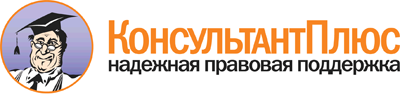  Приказ Ростехнадзора от 23.06.2014 N 260 (ред. от 31.05.2016)
"Об утверждении Административного регламента Федеральной службы по экологическому, технологическому и атомному надзору по предоставлению государственной услуги по ведению реестра заключений экспертизы промышленной безопасности"
(Зарегистрировано в Минюсте России 15.01.2015 N 35553) Документ предоставлен КонсультантПлюс

www.consultant.ru 

Дата сохранения: 22.12.2016 
 Наименование территориального органаСубъект Российской Федерации и его цифровые обозначенияАдрес, контактная информацияМежрегиональное технологическое управление Федеральной службы по экологическому, технологическому и атомному надзоруМосква - 01Чукотский автономный округ - 78г. Норильск - 70123056, Москва, ул. Красина, д. 27, стр. 1,тел.: (495) 254-10-55,254-17-16;факс: (495) 254-04-77;mos@gosnadzor.ruhttp://mos.gosnadzor.ruЦентральное управление Федеральной службы по экологическому, технологическому и атомному надзоруМосковская область - 02Смоленская область - 04Тверская область - 05Калининградская область - 21Ярославская область - 18Владимирская область - 15Ивановская область - 16Костромская область - 17103031, Москва, Газетный пер., д. 3 - 5, стр. 1,тел.: (495) 629-88-20;факс: (495) 629-15-21; cntr@gosnadzor.ruhttp://cntr.gosnadzor.ruВерхне-Донское управление Федеральной службы по экологическому, технологическому и атомному надзоруВоронежская область - 12Белгородская область - 06Курская область - 07Липецкая область - 13Тамбовская область - 14394038, г. Воронеж, ул. Конструкторов, д. 82,тел.: (4732) 63-26-12;факс: (4732) 78-91-39; vdon@gosnadzor.ruhttp://vdon.gosnadzor.ruПриокское управление Федеральной службы по экологическому, технологическому и атомному надзоруОрловская область - 10Тульская область - 11Калужская область - 09Рязанская область - 03Брянская область - 08300041, г. Тула, пр-т Ленина, д. 40,тел.: (4872) 36-26-35;факс: (4872) 36-26-55; priok@gosnadzor.ru http://priok.gosnadzor.ruСеверо-Западное управление Федеральной службы по экологическому, технологическому и атомному надзоруСанкт-Петербург - 19Ленинградская область - 20Новгородская область - 22Псковская область - 23Республика Карелия - 24Мурманская область - 26Архангельская область - 27Вологодская область - 28191028, Санкт-Петербург, ул. Моховая, д. 3,тел.: (812) 273-55-21;факс: (812) 321-49-88; szap@gosnadzor.ru http://szap.gosnadzor.ruПечорское управление Федеральной службы по экологическому, технологическому и атомному надзоруРеспублика Коми и Ненецкий автономный округ - 25167000, Республика Коми, г. Сыктывкар, ул. Советская, д. 67,тел./факс: (8212) 20-25-53;pech@gosnadzor.ruhttp://pech.gosnadzor.ruНижне-Волжское управление Федеральной службы по экологическому, технологическому и атомному надзоруАстраханская область - 38Волгоградская область и Республика Калмыкия - 39Саратовская область - 51Пензенская область - 50400074, г. Волгоград, ул. Огарева, д. 15,тел./факс: (8442) 94-14-14,94-58-58;nvol@gosnadzor.ru http://nvol.gosnadzor.ruСеверо-Кавказское управление Федеральной службы по экологическому, технологическому и атомному надзоруКраснодарский край и Республика Адыгея (Адыгея) - 30Ростовская область - 29350033, г. Краснодар, ул. Ставропольская, д. 4,тел./факс: (861) 262-61-00;sevkav@gosnadzor.ruhttp://sevkav.gosnadzor.ruЗападно-Уральское управление Федеральной службы по экологическому, технологическому и атомному надзоруУдмуртская Республика - 46Кировская область - 47Пермский край - 48Оренбургская область - 49Республика Башкортостан - 41614094, г. Пермь, ул. Вильвенская, д. 6,тел.: (342) 227-09-69;факс: (342) 227-09-66; zural@gosnadzor.ruhttp://zural.gosnadzor.ruПриволжское управление Федеральной службы по экологическому, технологическому и атомному надзоруРеспублика Татарстан (Татарстан) - 43Республика Марий Эл - 42Чувашская Республика (Чувашия) - 44420097, г. Казань, ул. Зинина, д. 4, а/я 35,тел.: (8843) 31-17-77;факс: (8843) 31-17-02;privol@gosnadzor.ruhttp://privol.gosnadzor.ruСредне-Поволжское управление Федеральной службы по экологическому, технологическому и атомному надзоруУльяновская область - 52Самарская область - 53443035, г. Самара (Обл.) - 2, ул. Нагорная, д. 136а,тел.: (846) 992-90-38,997-20-38, 332-74-71;факс: (846) 992-77-12;srpov@gosnadzor.ruhttp://srpov.gosnadzor.ruВолжско-Окское управление Федеральной службы по экологическому, технологическому и атомному надзоруРеспублика Мордовия - 45Нижегородская область - 40603000, г. Нижний Новгород, Гребешковский откос, д. 7,тел.: (8314) 34-20-73;факс: (8314) 34-20-81;volok@gosnadzor.ruhttp://volok.gosnadzor.ruСеверо-Уральское управление Федеральной службы по экологическому, технологическому и атомному надзоруХанты-Мансийский автономный округ - Югра - 58Ямало-Ненецкий автономный округ - 59Тюменская область - 57625000, г. Тюмень, ул. Хохрякова, д. 10,тел.: (3452) 44-40-13;факс: (3452) 45-32-07;sural@gosnadzor.ru http://sural.gosnadzor.ruУральское управление Федеральной службы по экологическому, технологическому и атомному надзоруЧелябинская область - 56Курганская область - 55Свердловская область - 54620144, г. Екатеринбург, ул. Большакова, д. 97,тел./факс: (343) 251-46-79;ural@gosnadzor.ruhttp://ural.gosnadzor.ruСибирское управление Федеральной службы по экологическому, технологическому и атомному надзоруАлтайский край - 63Кемеровская область - 68Омская область - 61Томская область - 62Новосибирская область - 60650002, г. Кемерово, ул. Институтская, д. 3,Тел.: (3842) 64-54-20,факс: (3842) 34-24-68;usib@gosnadzor.ru http://usib.gosnadzor.ruЗабайкальское управление Федеральной службы по экологическому, технологическому и атомному надзоруРеспублика Бурятия - 64Забайкальский край - 69672038, г. Чита, ул. Тимирязева, д. 27А, а/я 140тел.: (3022) 38-25-78;факс: (3022) 35-29-17;zab@gosnadzor.ruhttp://zab.gosnadzor.ruЕнисейское управление Федеральной службы по экологическому, технологическому и атомному надзоруРеспублика Хакасия и Республика Тыва - 65Красноярский край - 66Иркутская область - 67660049, г. Красноярск, пр. Мира, д. 36,тел.: (3912) 27-53-38;факс: (3912) 227-33-97;enis@gosnadzor.ruhttp://enis.gosnadzor.ruДальневосточное управление Федеральной службы по экологическому, технологическому и атомному надзоруАмурская область - 72Приморский край - 74Хабаровский край и Еврейская автономная область - 71Камчатский край - 75680000, г. Хабаровск, ул. Запарина, д. 76,тел.: (4212) 42-03-00;факс: (4212) 32-45-26;dvost@gosnadzor.ru http://dvost.gosnadzor.ruСахалинское управление Федеральной службы по экологическому, технологическому и атомному надзоруСахалинская область - 77693000, г. Южно- Сахалинск, ул. К. Маркса, д. 32,тел.: (4242) 22-48-70;факс: (4242) 23-21-64;sahal@gosnadzor.ruhttp://sahal.gosnadzor.ruСеверо-Восточное управление Федеральной службы по экологическому, технологическому и атомному надзоруМагаданская область - 76685000, г. Магадан, ул. Пролетарская, д. 11, к. 425,тел.: (4132) 69-92-68,тел./факс: (4132) 62-13-69;svost@gosnadzor.ru http://svost.gosnadzor.ruЛенское управление Федеральной службы по экологическому, технологическому и атомному надзоруРеспублика Саха (Якутия) - 73677980, Республика Саха (Якутия), г. Якутск, ул. Кирова, д. 13,тел.: (4112) 42-26-38,факс: (4112) 42-08-40;lensk@gosnadzor.ru http://lensk.gosnadzor.ruКавказское управление Федеральной службы по экологическому, технологическому и атомному надзоруСтавропольский край - 35Кабардино-Балкарская Республика - 34Карачаево-Черкесская Республика - 36Республика Северная Осетия - Алания - 37Республика Ингушетия - 31Республика Дагестан - 32Чеченская Республика - 33357500, г. Пятигорск, ул. Подстанционная, 1бkav@gosnadzor.ruhttp://kav.gosnadzor.ruМежрегиональное управление Федеральной службы по экологическому, технологическому и атомному надзору по Республике Крым и г. Севастополюг. Севастополь - 79Республика Крым - 80295000, г. Симферополь, ул. Набережная, д. 71Crim@info.ruN п/пНаименование и адрес заявителя, ФИО руководителя, телефон, факс, адрес электронной почтыОбъект экспертизыНаименование объекта экспертизыНаименование экспертной организации, ФИО руководителя, телефон, факс, адрес электроннойНомер лицензии экспертной организацииНомер квалификационного удостоверения экспертаРегистрационный номер, присвоенный заключению экспертизы промышленной безопасностиДата внесения заключения экспертизы промышленной безопасности в Реестр